	Form C7a(updated 17 January 2022)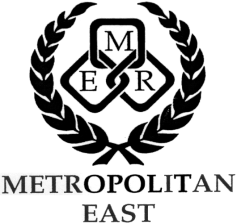 Statement by a Supplier FormTo be used for payment of charges incurred in the conduct of the regional trial eg. Payment to a referee when an invoice has not been generated by the Referee’s Association.This form is to be returned to the Metropolitan East School Sport Office.NOTE:  NO CASH PAYMENTS ARE TO BE MADE TO REFEREES / UMPIRES.Forms to be returned:Form C7b – Refs & Umpires Invoice TemplateForm C7d – Statement by Supplier Form